                                                                                 Гаврилова Л.А. курсы -  НОУДПО по теме «Контрактная система в сфере закупок товаров, работ, услуг для обеспечения государственных и коммерческих закупок» с 13.06.2017 по 26.06.2017г. в объеме 120 часов     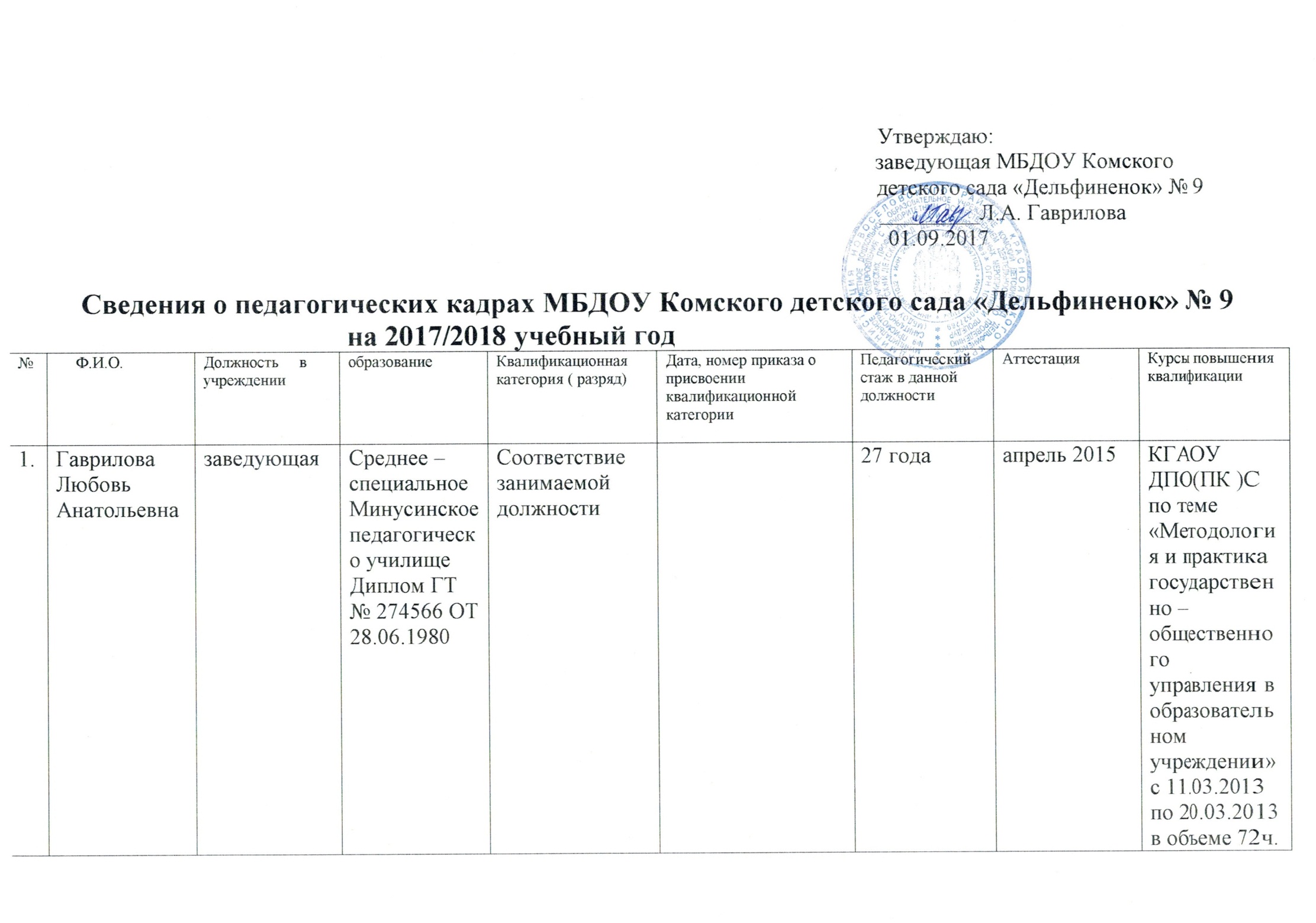 2.Крупейникова Татьяна Николаевнавоспитатель Среднее профессиональное образование Сибирский институт практической психологии, педагогики и социальной работыДиплом Д01268/17 от 16 10.2017 (профессиональная переподготовка по программе «Педагогическое образование. Дошкольное образование»)---6 мес.----3.Чумакова Елена ЛеонидовнавоспитательВысшее педагогическоеАбаканский пединститутДиплом МВ № 409381 от 6.07.1988Соответствие занимаемой должностиПротокол № 1 от 10.04.20154года4года4годаапрель 2015апрель 2015Прошла  курсы в Московскомпедагогическом университете «Первое сентября» с 01.10.2014 по 01.04.2015 в объеме 72 часов по теме «Оздоровительные технологии в ДОУ: инновационный аспект»4.ТесленкоСветлана АнтоновнаМузыкальный руководитель 0,5 ставки Воспитатель 0,5 ставкиСреднее специальное Омское культпросветучилище диплом БТ № 819962 от 21.06.1985Соответствие занимаемой должности  по должности воспитатель, соответствие занимаемой должности по должности музыкального руководителяАттестована по должности музыкального руководителя Приказ № 89 -04/2 от 28.03.2013гАттестована по должности воспитательПротокол № 2 от 20.11.2015г26 лет26 лет26 летноябрь 2015(по должности воспитатель)март 2018 (по должности музыкального руководителя)ноябрь 2015(по должности воспитатель)март 2018 (по должности музыкального руководителя)Прошла курсы в Московскомпедагогическом университете «Первое сентября» с 01.01.2014 по 30.09.2014 в объеме 72 часов по теме «Развитие речи дошкольников как необходимое условие успешного личностного развития»